Situation C: Bob öffnet auf seinem Handy eine Internetseite (blaue Pfeile)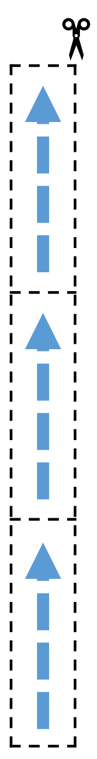 Formuliere die einzelnen Schritte. Bob öffnet auf seinem Handy eine Internet-App und ruft eine Internetseite auf. Sein Handy sendet an die Basisstation eine Anfrage.Das Handy von Bob lädt die Internetseite und zeigt sie an.Stelle Vermutungen an: Welche Daten werden in dieser Situation erhoben? ProDaBi-Team, Version 2.1 (20211019)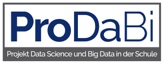 Situation C: Bob öffnet auf seinem Handy eine Internetseite (blaue Pfeile) Formuliere die einzelnen Schritte.  Bob öffnet auf seinem Handy eine Internet-App und ruft eine Internetseite auf. Sein Handy sendet an die Basisstation eine Anfrage.Das Handy von Bob lädt die Internetseite und zeigt sie an.Stelle Vermutungen an: Welche Daten werden in dieser Situation erhoben?ProDaBiAB2: Aufbau und Funktionsweise des MobilfunknetzesDeine Nummer: